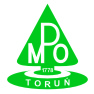 Zintegrowany System ZarządzaniaZintegrowany System ZarządzaniaRozdział IIZałącznik nr 6 doSIWZPrzedmiot zamówienia Przedmiot zamówienia Rozdział IIZałącznik nr 6 doSIWZPrzedmiot zamówienia Przedmiot zamówienia Znak: SZ/ZP – 16/2015siwz z dnia 12 sierpnia 2015 r.siwz z dnia 12 sierpnia 2015 r.Znak: SZ/ZP – 16/2015Parametry wymaganeParametry wymaganeParametry oferowane 
( należy wypełnić formularz ) Parametry oferowane 
( należy wypełnić formularz ) Dane techniczne i charakterystyka solarki:Urządzenie fabrycznie nowe, 
rok produkcji 2015Wielkość  zamówienia: 2 sztuki Dane techniczne i charakterystyka solarki:Urządzenie fabrycznie nowe, 
rok produkcji 2015Wielkość  zamówienia: 2 sztuki Marka , typ: …………………………………….Marka , typ: …………………………………….Skrzynia ładunkowa:wykonana ze stali, śrutowana
 i lakierowana,pojemność skrzyni ładunkowej na materiały uszarstniające: 4 m³,  krata nasypowa w górnej części skrzyni ładunkowej,chroniona wodoodporną plandeką ochronną, zaopatrzoną w system zapewniający możliwość szybkiego
 i łatwego otwarcia / zamknięcia skrzyni ładunkowej, Skrzynia ładunkowa:wykonana ze stali, śrutowana
 i lakierowana,pojemność skrzyni ładunkowej na materiały uszarstniające: 4 m³,  krata nasypowa w górnej części skrzyni ładunkowej,chroniona wodoodporną plandeką ochronną, zaopatrzoną w system zapewniający możliwość szybkiego
 i łatwego otwarcia / zamknięcia skrzyni ładunkowej, Przenośnik taśmowy:przenośnik taśmowy napędzany hydraulicznie,przenośnik taśmowy chroniony przed nadmiernym naciskiem przez ruchomy, podwieszany obciążnik/lub zastosowanie „ dachu odciążającego”napęd realizowany za pomocą materiałów o niskim współczynniku tarcia, konstrukcja niezawierająca rolek podporowych,przenośnik taśmowy profilowany na całej długościPrzenośnik taśmowy:przenośnik taśmowy napędzany hydraulicznie,przenośnik taśmowy chroniony przed nadmiernym naciskiem przez ruchomy, podwieszany obciążnik/lub zastosowanie „ dachu odciążającego”napęd realizowany za pomocą materiałów o niskim współczynniku tarcia, konstrukcja niezawierająca rolek podporowych,przenośnik taśmowy profilowany na całej długościUrządzenie rozsypujące: regulowana wysokość ( nad powierzchnią ziemi ) urządzenia rozsypującego, w zależności od stosowanego pojazdu,szerokość posypywania od 3 do 10 metrów,rynny zsypowe oraz tarcza rozsypująca wykonane z materiału odpornego na chemiczne oddziaływanie środków uszarstniających – soli i chlorku wapnia,napęd hydrauliczny talerza rozsypującego,możliwość asymetrycznego rozsypywania materiałów, automatyczne wyłączenie posypywania po zatrzymaniu pojazdu, możliwość włączenia posypywania  po zatrzymaniu pojazdu za pomocą pulpitu sterowniczego urządzenia,siłownik służący do ustawienia asymetrii chroniony obudową odporną na działanie środków chemicznych – soli i chlorku wapnia,  możliwość użycia materiałów takich jak: sól drogowa, chlorek wapnia, piasek oraz mieszanki piasku z solą,  możliwość regulacji gramatury rozsypywanej soli w zakresie od 5 do 30 g / m², możliwość zmiany gramatury o 1g. możliwość regulacji gramatury rozsypywanego piasku w zakresie od 30 do 300 g / m², możliwość zmiany gramatury o 5g.Urządzenie rozsypujące: regulowana wysokość ( nad powierzchnią ziemi ) urządzenia rozsypującego, w zależności od stosowanego pojazdu,szerokość posypywania od 3 do 10 metrów,rynny zsypowe oraz tarcza rozsypująca wykonane z materiału odpornego na chemiczne oddziaływanie środków uszarstniających – soli i chlorku wapnia,napęd hydrauliczny talerza rozsypującego,możliwość asymetrycznego rozsypywania materiałów, automatyczne wyłączenie posypywania po zatrzymaniu pojazdu, możliwość włączenia posypywania  po zatrzymaniu pojazdu za pomocą pulpitu sterowniczego urządzenia,siłownik służący do ustawienia asymetrii chroniony obudową odporną na działanie środków chemicznych – soli i chlorku wapnia,  możliwość użycia materiałów takich jak: sól drogowa, chlorek wapnia, piasek oraz mieszanki piasku z solą,  możliwość regulacji gramatury rozsypywanej soli w zakresie od 5 do 30 g / m², możliwość zmiany gramatury o 1g. możliwość regulacji gramatury rozsypywanego piasku w zakresie od 30 do 300 g / m², możliwość zmiany gramatury o 5g.Układ solankowy:pojemność zbiorników na solankę: minimalna 1, 6 m³, maksymalna 2, 6 m³,zbiorniki wykonane z tworzywa sztucznego, jednokomorowe, zamontowane na bokach posypywarki,sterowanie ilością solanki uwalnianej na talerz rozsypujący za pomocą pulpitu,   sterowniczego, umieszczonego w kabinie pojazdu, możliwość płynnego sterowania ilością solanki uwalnianej na talerz rozsypujący,centralny system odpowietrzania zbiorników,  wskaźnik poziomu solanki, Układ solankowy:pojemność zbiorników na solankę: minimalna 1, 6 m³, maksymalna 2, 6 m³,zbiorniki wykonane z tworzywa sztucznego, jednokomorowe, zamontowane na bokach posypywarki,sterowanie ilością solanki uwalnianej na talerz rozsypujący za pomocą pulpitu,   sterowniczego, umieszczonego w kabinie pojazdu, możliwość płynnego sterowania ilością solanki uwalnianej na talerz rozsypujący,centralny system odpowietrzania zbiorników,  wskaźnik poziomu solanki, Wymagania dodatkowe pobieranie sygnałów z tachografu, dla zapewnienia stałych parametrów pracy posypywarki przy różnych prędkościach pojazdu, napęd urządzenia przy pomocy silnika spalinowego, dwucylindrowego, o mocy co najmniej 11 kW umieszczonego z przodu lub na boku rozsypywarki, pojemność zbiornika paliwa urządzenia, co najmniej 25 l. sterowanie urządzeniem oraz pracą silnika posypywarki realizowane 
z jednego pulpitu sterowniczego, umieszczonego wewnątrz kabiny pojazdu, montaż instalacji, uchwytów
 i innych elementów sterowania urządzenia, w gestii i na koszt Wykonawcy, realizacja na terenie siedziby Zamawiającego, pulpit sterujący z czytelnym polskim menu umożliwiający komfortową pracę i gniazdem usb lampa ostrzegawcza koloru pomarańczowego zamontowana na tylnej ścianie rozsypywarki lub w tylnej części  w obszarze obudowy zespołów zaworów sterujących  reflektor roboczy w pobliżu talerza rozsypywarki, z niezależnym włącznikiem / wyłącznikiem, dla ułatwienia obserwacji pracy urządzenia w nocy. Nakładany na reflektor filtr koloru czerwonego, zmieniający barwę oświetlenia roboczego z białej na czerwoną lub 2 reflektory boczne  (biały oraz czerwony)   kolor posypywarki, pomarańczowy, RAL 2011,instrukcja obsługi w języku polskim, dokumentacja techniczno ruchowa, książka gwarancyjna,certyfikat bezpieczeństwa CE,  montaż optycznego czujnika posypywania i połączenie go z systemem monitoringu pojazdu GPS firmy AWIA, w gestii i na koszt Wykonawcy, realizacja na terenie siedziby Zamawiającego,szkolenie pracowników – operatorów sprzętu, w zakresie jego obsługi i konserwacji w dniu dostawy przedmiotu zamówienia do siedziby Zamawiającego, cykliczne szkolenia dla                    pracowników Zamawiającego
 ( 4 pracowników ), 1 raz na pół roku,  
w okresie obowiązywania gwarancji na przedmiot Zamówienia,wykonawca zapewni stały serwis gwarancyjny i pogwarancyjny w siedzibie Zamawiającego, gwarancja na urządzenie co najmniej 
24 miesiące, od daty dostarczenia,  wykonawca zapewni nieodpłatne przeglądy gwarancyjne i okresowe w siedzibie Zamawiającego, Zamawiający poniesie wyłącznie koszty związane z wymianą uszkodzonych elementów  i podzespołów, których nie obejmuje gwarancja,wykonawca powinien legitymować się wdrożonym i certyfikowanym systemem zarządzania jakością ISO (lub równoważnym) w zakresie projektowania, produkcji, sprzedaży oraz serwisowania urządzeń komunalnych,Wymagania dodatkowe pobieranie sygnałów z tachografu, dla zapewnienia stałych parametrów pracy posypywarki przy różnych prędkościach pojazdu, napęd urządzenia przy pomocy silnika spalinowego, dwucylindrowego, o mocy co najmniej 11 kW umieszczonego z przodu lub na boku rozsypywarki, pojemność zbiornika paliwa urządzenia, co najmniej 25 l. sterowanie urządzeniem oraz pracą silnika posypywarki realizowane 
z jednego pulpitu sterowniczego, umieszczonego wewnątrz kabiny pojazdu, montaż instalacji, uchwytów
 i innych elementów sterowania urządzenia, w gestii i na koszt Wykonawcy, realizacja na terenie siedziby Zamawiającego, pulpit sterujący z czytelnym polskim menu umożliwiający komfortową pracę i gniazdem usb lampa ostrzegawcza koloru pomarańczowego zamontowana na tylnej ścianie rozsypywarki lub w tylnej części  w obszarze obudowy zespołów zaworów sterujących  reflektor roboczy w pobliżu talerza rozsypywarki, z niezależnym włącznikiem / wyłącznikiem, dla ułatwienia obserwacji pracy urządzenia w nocy. Nakładany na reflektor filtr koloru czerwonego, zmieniający barwę oświetlenia roboczego z białej na czerwoną lub 2 reflektory boczne  (biały oraz czerwony)   kolor posypywarki, pomarańczowy, RAL 2011,instrukcja obsługi w języku polskim, dokumentacja techniczno ruchowa, książka gwarancyjna,certyfikat bezpieczeństwa CE,  montaż optycznego czujnika posypywania i połączenie go z systemem monitoringu pojazdu GPS firmy AWIA, w gestii i na koszt Wykonawcy, realizacja na terenie siedziby Zamawiającego,szkolenie pracowników – operatorów sprzętu, w zakresie jego obsługi i konserwacji w dniu dostawy przedmiotu zamówienia do siedziby Zamawiającego, cykliczne szkolenia dla                    pracowników Zamawiającego
 ( 4 pracowników ), 1 raz na pół roku,  
w okresie obowiązywania gwarancji na przedmiot Zamówienia,wykonawca zapewni stały serwis gwarancyjny i pogwarancyjny w siedzibie Zamawiającego, gwarancja na urządzenie co najmniej 
24 miesiące, od daty dostarczenia,  wykonawca zapewni nieodpłatne przeglądy gwarancyjne i okresowe w siedzibie Zamawiającego, Zamawiający poniesie wyłącznie koszty związane z wymianą uszkodzonych elementów  i podzespołów, których nie obejmuje gwarancja,wykonawca powinien legitymować się wdrożonym i certyfikowanym systemem zarządzania jakością ISO (lub równoważnym) w zakresie projektowania, produkcji, sprzedaży oraz serwisowania urządzeń komunalnych, wieloletnie ubezpieczenie urządzenia – all risk, w okresie obowiązywania umowy leasingu  wieloletnie ubezpieczenie urządzenia – all risk, w okresie obowiązywania umowy leasingu 